CVSRCSI STUDENT CHAPTER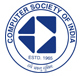 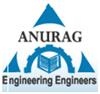 ANNUAL REPORT(2015-2016)Inauguration of CSI Student BranchThe inaugural ceremony started with lighting of the lamp at CVSR Student branch, on 22nd December 2010. Students from all over the country came to participate in various events. The Chief guest for the function was Dr.K.Raju, Chairman of CSI Hyderabad Chapter. The guest ofhonor was Mr.I.L.Narsimha Rao, ViceChairman of CSI Hyderabad Chapter. The Chief patron of the group was Prof.M.Mutha Reddy, Principal, Prof.K.Rama Reddy, Sr.Director, Prof.M.Bhagvanth Rao, Director, Dr.P.Rajeshwar Reddy and Chairman of CVSR College of Engineering.Valedictory FunctionThe valedictory function’s Chief Guest, Prof.S.Rama Chandram, CSE Dept. University College of Engineering, O.U, Hyderabad.Benefits of CSIBeing a CSI memerone can avail the opportunities like participate in the international, national, regional and chapter events of CSI such as conferences, seminars, symposia, workshops, technical talks, free lectures on latest technological advancements in IT at discounted rates between 10% - 50%.List of Events Conducted during 2015-2016July 2015The Student Chapter committee members of the CSI organized a technical seminar for the students of 4thyear on ‘cloud computing through amazon web services’ on 15.07.2015. All the 4th year students of the Department of computer science and engineering have participated in this event.120 students participated in the session and were given inputs about the basic concepts of cloud computing. The speaker was Dr. M. Varaprasad Rao, Professor in the Department of CSE.The event was facilitated by the student body members of the CSI student body in the college.August 2015The Student Chapter committee members of the CSI organized the ‘Orientation Program about CSI’ for the 2nd year students on 27.08.2015. 120 students participated in the session and were given inputs about the Society and also the previous activity of the Student chapter in the college. The committee members took turns in explaining various aspects of the student organization to the audience.The event was presided over by the Faculty coordinator of the Chapter body, Mr. G.Balram. There were a few other faculties who assisted the student coordinators about the event.A formal presentation was given. The main topics covered in the seminar include:When did CSI start?How did CSI start?Vision and Mission of CSI.Benefits and Activities.Publications and other services.The event lasted for 2 hours along with an interactive session where in the new students asked a few questions about the chapter and what they can expect from it. The session was interactive and informative.September 2015The Student Chapter committee members of the CSI organized the ‘Technical Charades’ program for the 2nd year students on 01.09.2015.More than a 100 students actively participated in the event. Students were made into teams of 10 each and one member of each team had to enact the technical buzz words given to them, while the rest of their team had to guess it.In the middle of the fun event two inspirational videos were also played to boost the spirits of the audience. The new words they came across were explained in detail to them by the senior students in the organizing committee.Technical charades of two rounds were conducted and the last round was a scenario enacting for deciding the winners. The winning and running teams were awarded with small gifts for their merit.The event was organized with the consent and support from the faculty coordinator Mr. G.Balram.The participants were found to be enthusiastic throughout the session. The event can be counted to be a good success and a nice start for all the upcoming programs under the Student Chapter.The Student Chapter committee members of the CSI organized a seminar on the ‘basics of big data’ for the 3rd year students on 23.09.2015 & 24.09.2015. The speaker was Mr. B. Ravinder Reddy, Asst. Professor in the Department of CSE.120 students on 23.09.2015 and 120 students on 24.09.2015 participated in the session and were given inputs about the basics of big data and also a few related real time examples. The speaker made the session more interesting by relating the concepts to the real time examples. A formal presentation was given by the speaker. The main topics covered in the seminar include:Definition of Big Data.Characteristics of Big Data.Real time examples of Big Data generation.Why study of big data is needed?The event lasted for 3 hours along with a few videos and presentations in the session along with audience questions at frequent times in the middle. The session was interactive and informative.December 2015The Computer Society of India selected Dr G.Vishnu Murthy for “Longest Continuous SBC Award’ in recognition of his significant contribution to CSI. The award was presented in 50th Golden Jubilee Annual Convention held at New Delhi during 02nd and 05th December, 2015.The Student Chapter committee members of the CSI organized a workshop on the ‘PHP&MySQL’ for the 3rd year students on 22nd and 23rd December 2015. The speaker was Mr. P. Rajashekar Reddy, Asst. Professor in the Department of CSE at the college.220 students participated in the session, 120 on 22nd and 100 on 23rd. They were given inputs about the uses of PHP and the server programming that can be done using PHP. The event was a hands-on workshop where everything was practically done and explained. The event lasted for 4 hours on each of the days.A seminar on the ‘basics on digital image processing’ was conducted by the student chapter committee members on 30th and 31st December 2015. The students of 2nd year B.Tech have actively participated in the event. 100 members participated on each of the days. The speaker was Mr. T. Srivastava III B.Tech II Semester Student CSE Dept.The important basics of image processing were discussed. A live demonstration was also given using the MATLAB software about some of the topics discussed. In the middle of the event a small competition of ‘tagline quiz’ was also conducted to make the audience more enthusiastic.February 2016Infoquest was organized on 26th and 27th of February 2016. It is a departmental state level technical fest organized by the department of Computer Science and Engineering. The fest was organized by the CVSRCSI student chapter in collaboration with many student clubs of the department. The events in the fest include:Android HackathonWindows HackathonFirefox HackathonWeb HackathonWomen’s HackathonIdea PresentationStartup IdeationSeminar on IOTSeminar on Information SecurityAll the events were conducted simultaneously for a span of 2 days across various venues available in the college campus. The total participation was more than 400 students. Some of the colleges that participated are CMR, Muffakham jah, Sri Indu, Ace, NNRG, Anurag Engineering college, Aurora etc.Students participated enthusiastically and won cash prizes in all the competitions.The inauguration of the event was presided over by the Director of Anurag group of Institutions and the chief guest was Mr. Pankaj Diwan, M.D – UPTEC IDEA Labs and the guest of honor was Mr.Sudhakar Challaplli, CEO, Raskey Software Solutions Pvt. Ltd.The Valedictory function of the fest was presided by Dr. G. Vishnu Murthy, Professor and Head of the Department and the chief guest was Mr. Raju Kanchibhotla, Vice President, Region V, CSI Hyderabad Chapter.The event was a good success with a huge number of participants and is also expected to continue with another version as infoquest-2017 in the form of a national level tech fest.S.No.Name of the EventDate of the EventSpeaker NameNo. of Students Participated1Cloud Computing through Amazon Web Services15.07.2015Dr.M. Varaprasad Rao, Professor, CSE Department1202Orientation Program about CSI27.08.2015Mr. G.Balram, Asst. Professor, CSE Department1203Technical Charades01.09.2015CVSRCSI Student Chapter committee members1004Basics of Big Data23.09.2015Mr. B. Ravinder Reddy, Asst. Professor1205Basics of Big Data24.09.2015Mr. B. Ravinder Reddy, Asst. Professor1206PHP&MySQL22.12.2015Mr. P. Rajashekar Reddy, Asst. Professor1207PHP&MySQL23.12.2015Mr. P. Rajashekar Reddy, Asst. Professor1008Basics on Digital Image Processing30.12.2015Mr. T. Srivastava, President, CVSRCSI Student Branch1209Basics on Digital Image Processing31.12.2015Mr. T. Srivastava, President, CVSRCSI Student Branch12010Infoquest 2K1626.02.2016Mr. Pankaj Diwan, M.D – UPTEC IDEA Labs and Mr.Sudhakar Challaplli, CEO, Raskey Software Solutions Pvt. Ltd.40011Infoquest 2K1627.02.2016Mr. Raju Kanchibhotla, Vice President, Region- V, CSI Hyderabad Chapter400